ひょうご農畜水産物・加工食品 販路開拓セミナー申込書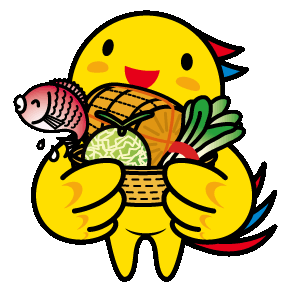 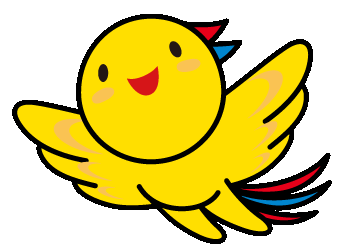 参加証は発行しませんので、申込み後は、当日、会場にお越しください。（定員に達している場合は、個別に連絡します。）ご記入いただいた個人情報は、当セミナーの受付・運営及びひょうごの美味し風土拡大協議会からの情報提供にのみ利用します。参考：事業イメージ兵庫県産の農林水産物・加工食品の全国でのブランド化や販路開拓を進めるため、食品・流通等の専門知識とスキルを有する流通のプロの力（（一社）新日本スーパーマーケット協会）を活用し、首都圏の小売・卸売業等に対する県産品の販路開拓及び情報発信、「売れる商品」に必要な商品力・営業力の強化について支援を行います。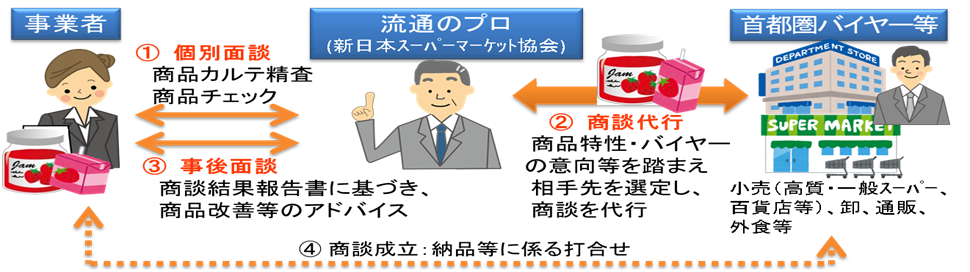 所属（企業・団体名等）役　職氏　名住　所ＴＥＬＦＡＸE-mail